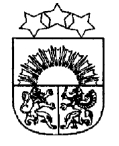 LATVIJAS  REPUBLIKA  KRĀSLAVAS  NOVADSKRĀSLAVAS  NOVADA  DOMEReģ. Nr. 90001267487Rīgas iela 51, Krāslava, Krāslavas nov., LV-5601. Tālrunis +371 65624383, fakss +371 65681772e-pasts: dome@kraslava.lvKrāslavāSĒDES PROTOKOLS2021.gada 25.martā                                                                                              	    Nr.3Sēde sasaukta  Krāslavas Kultūras namā,Rīgas ielā 26, Krāslavā, plkst.1400Sēdi atklāj plkst.1400Sēdi vada – novada domes priekšsēdētājs Gunārs UpenieksSēdi protokolē – lietvede Ārija LeonovičaPiedalāsDeputāti:  Vjačeslavs Aprups, Valentīna Bārtule, Vera Bīriņa, Jāzeps Dobkevičs, Aleksandrs Jevtušoks, Raimonds Kalvišs, Viktorija Lene, Antons Ļaksa, Aleksandrs Savickis, Gunārs Svarinskis, Jānis Tukāns, Gunārs Upenieks, Janīna Vanaga, Ēriks Zaikovskis,.Nepiedās - Dmitrijs Zalbovičs (attaisnojošs iemesls)Pašvaldības administrācijas darbinieki:V.Moisejs, izpilddirektors;V.Aišpurs, izpilddirektora 1.vietnieks;E.Ciganovičs, vecākais juriskonsults;K.Smoļakova, juriskonsulte;I.Vorslova, ekonomiste;J.Križanovska, galvenā grāmatvede;I.Danovska, Būvvaldes vadītāja;I.Bidzāne, Bāriņtiesas vadītāja;E.Škutāne, informatīvā biļetena „Krāslavas Vēstis“ redaktore;V.Grizāns, datortīkla administratorsSēdes vadītājs G.Upenieks piedāvā veikt izmaiņas sēdes darba kārtībā:Iekļaut 7.punktu pie darba kārtības 5.§ „Adresācijas jautājumi“; un papildināt darba kārtību ar:papildjautājumu Nr.11„Par Nolikuma “Ziedojumu, dāvanu pieņemšanas un izlietošanas kārtība” apstiprināšanu”;papildjautājumu Nr.12 „Par nomas maksas samazinājuma piešķiršanu SIA “IV PLUS”papildjautājumu Nr.13 „Par finanšu līdzekļu piešķiršanu”;papildjautājumu Nr.14 „Par Sabiedrības ar ierobežotu atbildību “Krāslavas nami” gada pārskatu”;papildjautājumu Nr.15 „Par Sabiedrības ar ierobežotu atbildību „Krāslavas nami” peļņas izlietošanu”;papildjautājumu Nr.16 „Par Sabiedrības ar ierobežotu atbildību “Krāslavas slimnīca” gada pārskatu”;papildjautājumu Nr.17 „Par Sabiedrības ar ierobežotu atbildību „Krāslavas slimnīca” peļņas izlietošanu”;papildjautājumu Nr.18 „Par pašvaldības ilgtermiņa ieguldījumiem”;papildjautājumu Nr.19 „Par kustamās mantas noņemšanu no bilances”;papildjautājumu Nr.20 „Par grozījumiem iestāžu darbinieku amatu un amatalgu sarakstā“;papildjautājumu Nr.21 „Par nekustamā īpašuma nodokļa atvieglojumu piešķiršanu”;papildjautājumu Nr.22 „Par atļauju slēgt apakšnomas līgumu”;papildjautājumu Nr.23 „Par Krāslavas novada pašvaldības nekustamā īpašuma atsavināšanu”;papildjautājumu Nr.24 „Par dāvinājuma pieņemšanu”;papildjautājumu Nr.25 „Par nekustamo īpašumu nosacīto cenu”;papildjautājumu Nr.26 „Par nekustamā īpašuma nodokļa parāda un nokavējuma naudas piedziņu bezstrīda kārtībā”;papildjautājumu Nr.27 „Par Krāslavas novada pašvaldības kapitālsabiedrību un kapitāla daļu pārvaldības noteikumu apstiprināšanu”;papildjautājumu Nr.28 „Par nedzīvojamo telpu nomu”.Deputātiem citu priekšlikumu un iebildumu nav.Balso par darba kārtību ar papildinājumiem.Vārdiskais balsojums:par –  V.Aprups, V.Bārtule, V.Bīriņa, J.Dobkevičs, A.Jevtušoks, R.Kalvišs, V.Lene, A.Ļaksa, A.Savickis, G.Svarinskis, J.Tukāns, G.Upenieks, J.Vanaga, Ē.Zaikovskispret - navatturas – navAtklāti balsojot, par – 14, pret – nav, atturas – nav, Krāslavas novada dome nolemj:Darba kārtība:Par speciālo atļauju (licenču) komercdarbībai zvejniecībā izsniegšanuPar Krāslavas novada pašvaldības saistošo noteikumu Nr. 2021/1 “Par pašvaldības kapitālsabiedrību sniegtiem stratēģiski svarīgiem pakalpojumiem administratīvas teritorijas attīstībai” atcelšanuPar grozījumiem novada domes lēmumāDzīvokļu jautājumiAdresācijas jautājumiPar deklarētās dzīvesvietas ziņu anulēšanu Zemes jautājumiPar zemes ierīcības projektu apstiprināšanuPar zemes vienības sadalīšanu Par rīkojuma apstiprināšanuPar Nolikuma “Ziedojumu, dāvanu pieņemšanas un izlietošanas kārtība” apstiprināšanuPar nomas maksas samazinājuma piešķiršanu SIA “IV PLUS”Par finanšu līdzekļu piešķiršanuPar Sabiedrības ar ierobežotu atbildību “Krāslavas nami” gada pārskatuPar Sabiedrības ar ierobežotu atbildību „Krāslavas nami” peļņas izlietošanuPar Sabiedrības ar ierobežotu atbildību “Krāslavas slimnīca” gada pārskatuPar Sabiedrības ar ierobežotu atbildību „Krāslavas slimnīca” peļņas izlietošanuPar pašvaldības ilgtermiņa ieguldījumiemPar kustamās mantas noņemšanu no bilancesPar grozījumiem iestāžu darbinieku amatu un amatalgu sarakstāPar nekustamā īpašuma nodokļa atvieglojumu piešķiršanuPar atļauju slēgt apakšnomas līgumuPar Krāslavas novada pašvaldības nekustamā īpašuma atsavināšanuPar dāvinājuma pieņemšanuPar nekustamo īpašumu nosacīto cenuPar nekustamā īpašuma nodokļa parāda un nokavējuma naudas piedziņu bezstrīda kārtībā Par Krāslavas novada pašvaldības kapitālsabiedrību un kapitāla daļu pārvaldības noteikumu apstiprināšanuPar nedzīvojamo telpu nomu1.§Par speciālo atļauju (licenču) komercdarbībai zvejniecībā izsniegšanuZiņo: G.UpenieksVārdiskais balsojums:par –  V.Aprups, V.Bārtule, V.Bīriņa, J.Dobkevičs, A.Jevtušoks, R.Kalvišs, V.Lene, A.Ļaksa, A.Savickis, G.Svarinskis, J.Tukāns, G.Upenieks, J.Vanaga, Ē.Zaikovskispret - navatturas – navAtklāti balsojot, par – 14, pret – nav, atturas – nav, Krāslavas novada dome nolemj:	Pamatojoties uz 08.09.2009. LR MK noteikumu Nr.1015 „Kārtība, kādā izsniedz speciālo atļauju (licenci) komercdarbībai zvejniecībā, kā arī maksā valsts nodevu par speciālās atļaujas (licences) izsniegšanu” 2.2.punktu, izsniegt speciālo atļauju (licenci) komercdarbībai zvejniecībā uz pieciem gadiem Individuālajam komersantam  “A.Vanags”, reģistrācijas Nr.41502023812, adrese m.”Ezermalas”, Aulejas pagasts, Krāslavas novads, zvejai Birža ezerā, Aulejas pagastā, Krāslavas novadā ar pieciem zivju murdiem.Lēmuma projekta iesniedzējsPlānošanas un infrastruktūras attīstības komitejaLēmuma projekta sagatavotājsPašvaldības policijas inspektors J.Stagis2.§Par Krāslavas novada pašvaldības saistošo noteikumu Nr. 2021/1 “Par pašvaldības kapitālsabiedrību sniegtiem stratēģiski svarīgiem pakalpojumiem administratīvas teritorijas attīstībai” atcelšanuZiņo: G.UpenieksPamatojoties uz 10.05.2002. likuma „Par interešu konflikta novēršanu valsts amatpersonu darbībā” 11.pantu, deputāts A.Jevtušoks nebalso.Vārdiskais balsojums:par –  V.Aprups, V.Bārtule, V.Bīriņa, J.Dobkevičs, R.Kalvišs, V.Lene, A.Ļaksa, A.Savickis, G.Svarinskis, J.Tukāns, G.Upenieks, J.Vanaga, Ē.Zaikovskispret - navatturas – navnebalso - A.JevtušoksAtklāti balsojot, par – 13, pret – nav, atturas – nav, Krāslavas novada dome nolemj:Pamatojoties uz Vides aizsardzības un reģionālās attīstības ministrijas 2021.gada 26.februāra vēstulē Nr. 1-18/1926 norādīto Pārresoru koordinācijas centra 2020. gada 9. decembra viedokli, atcelt 2021.gada 28.janvāra lēmumu par saistošo noteikumu Nr.2021/1 „Par pašvaldības kapitālsabiedrību sniegtiem stratēģiski svarīgiem pakalpojumiem administratīvas teritorijas attīstībai” apstiprināšanu. Lēmums atcelts no tā pieņemšanas brīža.Lēmuma projekta iesniedzējsDomes priekšsēdētājs G.UpenieksLēmuma projekta sagatavotājsJuriskonsulte N.Jevtušoka3.§Par grozījumiem novada domes lēmumāZiņo: G.Upenieks, V.Moisejs (domes izpilddirektors)Debatēs   piedalās: R.KalvišsVārdiskais balsojums:par –  V.Aprups, V.Bārtule, V.Bīriņa, J.Dobkevičs, A.Jevtušoks, R.Kalvišs, V.Lene, A.Ļaksa, A.Savickis, G.Svarinskis, J.Tukāns, G.Upenieks, J.Vanaga, Ē.Zaikovskispret - navatturas – navAtklāti balsojot, par – 14, pret – nav, atturas – nav, Krāslavas novada dome nolemj:            Pamatojoties uz likuma “Par pašvaldībām” 15.panta pirmās daļas 1.punktu, Ūdenssaimniecības pakalpojuma likuma 6.pantu pirmo daļu, veikt šādus grozījumus Krāslavas novada domes 2019.gada 27.jūnija lēmumā “Par ūdenssaimniecības pakalpojumu sniegšanu” (protokols Nr.8., 9.§) (turpmāk - lēmums):Grozīt lēmuma 1. punkta apakšpunktus un izteikt tos šādā redakcijā:“ Aulejas pagastā - Krāslavas novada Aulejas pagasta pārvalde;Indras pagastā - Krāslavas novada Indras pagasta pārvalde;Izvaltas pagastā - Krāslavas novada Izvaltas pagasta pārvalde; Kalniešu pagastā - Krāslavas novada Kalniešu pagasta pārvalde;Kaplavas pagastā - Krāslavas novada Kaplavas pagasta pārvalde;Kombuļu pagastā - Krāslavas novada Kombuļu pagasta pārvalde;Krāslavas pagastā - Krāslavas novada Krāslavas pagasta pārvalde;Piedrujas pagastā - Krāslavas novada Piedrujas pagasta pārvalde;Robežnieku pagastā - Krāslavas novada Robežnieku pagasta pārvalde;Skaistas pagastā - Krāslavas novada Skaistas pagasta pārvalde;Ūdrīšu pagastā - Krāslavas novada Ūdrīšu pagasta pārvalde.”Lēmuma projekta iesniedzējs:Domes priekšsēdētājs G.UpenieksLēmuma projekts sagatavotājs:Domes juriskonsults I.Tārauds4.§Dzīvokļu jautājumiZiņo: G.UpenieksBalso par lēmuma projektu kopumā.Vārdiskais balsojums:par –  V.Aprups, V.Bārtule, V.Bīriņa, J.Dobkevičs, A.Jevtušoks, R.Kalvišs, V.Lene, A.Ļaksa, A.Savickis, G.Svarinskis, J.Tukāns, G.Upenieks, J.Vanaga, Ē.Zaikovskispret - navatturas – navAtklāti balsojot, par – 14, pret – nav, atturas – nav, Krāslavas novada dome nolemj:Pamatojoties uz likuma “Par palīdzību dzīvokļa jautājumu risināšanā” 7.pantu un Krāslavas novada pašvaldības saistošo noteikumu Nr.2018/11 “Par palīdzību dzīvokļu jautājumu risināšanā Krāslavas novadā” 10.1., 11.1. un 13.punktu, reģistrēt dzīvojamo telpu  palīdzības reģistrā: Valentīnu K[..], [..], deklarētā dzīvesvieta – Dzelzceļa iela [..], Indra, Indras pagasts, Krāslavas novads; Annu K[..], [..], deklarētā dzīvesvieta – [..]Butkunova, Indras pagasts, Krāslavas novads;Santu B[..], [..], deklarētā dzīvesvieta – Augusta iela [..], Krāslava;Anitu T[..], [..], deklarētā dzīvesvieta – [..]Meža Doski, Aulejas pagasts, Krāslavas novads. Pamatojoties uz likuma “Par palīdzību dzīvokļa jautājumu risināšanā” 6.panta trešo daļu un Krāslavas novada pašvaldības saistošo noteikumu Nr.2018/11 “Par palīdzību dzīvokļu jautājumu risināšanā Krāslavas novadā” 13.punktu un 30.punktu, atteikt reģistrēt Jevgēniju K[..], [..], dzīvojamo telpu palīdzības reģistrā.Pamatojoties uz likuma “Par palīdzību dzīvokļa jautājumu risināšanā” 7.pantu un Krāslavas novada pašvaldības saistošo noteikumu Nr.2018/11 “Par palīdzību dzīvokļu jautājumu risināšanā Krāslavas novadā” 10.1., 11.2. un 13.punktu, reģistrēt dzīvojamo telpu  palīdzības reģistrā personām, kuras nodrošināmas ar palīdzību pirmām kārtām Diānu N[..], [..], deklarētā dzīvesvieta – Ziedu iela[..], Krāslava.Pamatojoties uz likuma “Par palīdzību dzīvokļa jautājumu risināšanā” 15.pantu un Krāslavas novada pašvaldības saistošo noteikumu Nr.2018/11 „Par palīdzību dzīvokļu jautājumu risināšanā Krāslavas novadā” 30.2.2. apakšpunktu, piešķirt Janīnai B[..], [..], deklarētā dzīvesvieta – Tirgus iela [..], Indra, Indras pagasts, Krāslavas novads, 1-istabas dzīvokli Nr. [..] Jubilejas ielā [..], Indrā, Indras pagastā, Krāslavas novadā, kop.pl. 33,10 m2, ģimenes sastāvs – [..] cilvēks. Izslēgt Janīnu B[..] no dzīvojamo telpu palīdzības reģistra.Pamatojoties uz likuma “Par palīdzību dzīvokļa jautājumu risināšanā” 14.panta ceturto daļu un Krāslavas novada pašvaldības saistošo noteikumu Nr.2018/11 „Par palīdzību dzīvokļu jautājumu risināšanā Krāslavas novadā” 30.2.1. apakšpunktu, piešķirt Diānai N[..], [..], deklarētā dzīvesvieta – “Ziedu iela [..], Krāslava, 1-istabas dzīvokli Nr. [..]Vienības ielā [..], Krāslavā, kop.pl. 32,8 m2, ģimenes sastāvs – [..] cilvēks. Izslēgt Diānu N[..] no dzīvojamo telpu palīdzības reģistra.Lēmumu var apstrīdēt viena mēneša laikā no tā stāšanās spēkā dienas Administratīvās rajona tiesas Rēzeknes tiesu namā Atbrīvošanas aleja 88, Rēzeknē, LV-4601.Lēmuma projekta iesniedzējs:Domes priekšsēdētājs G.UpenieksLēmuma projekta sagatavotājs:Dzīvokļu komisija5.§Adresācijas jautājumiZiņo: G.UpenieksBalso par lēmuma projektu kopumā.Vārdiskais balsojums:par –  V.Aprups, V.Bārtule, V.Bīriņa, J.Dobkevičs, A.Jevtušoks, R.Kalvišs, V.Lene, A.Ļaksa, A.Savickis, G.Svarinskis, J.Tukāns, G.Upenieks, J.Vanaga, Ē.Zaikovskispret - navatturas – navAtklāti balsojot, par – 14, pret – nav, atturas – nav, Krāslavas novada dome nolemj:1. Pamatojoties uz Iekšlietu ministrijas 15.02.2021. vēstuli Nr.1-89/451 “Par nekustamā īpašuma adreses maiņu”, saskaņā ar likuma „Par pašvaldībām” 21. pantu, 08.12.2015. MK noteikumu Nr.698 „Adresācijas noteikumi” 2.8.punktu, 2.9.punktu, mainīt Krāslavas novada Kaplavas pagasta zemes īpašumam ar kadastra Nr.6070-010-0079, kura sastāvā ir zemes vienība ar kadastra apzīmējumu 6070-010-0079, nosaukumu no “Robežtorņi” uz „Pomazina”, kā arī mainīt zemes vienībai ar kadastra apzīmējumu 6070-010-0079 un uz tās esošām būvēm adresi no "Robežtorņi", Kaplavas pag., Krāslavas nov., LV-5668 uz "Pomazina", Kaplavas pag., Krāslavas nov., LV-5668.2. Pamatojoties uz zemes īpašnieces Lilijas S[..] 01.03.2021. iesniegumu, sakarā ar zemes īpašuma „Griezumi”, kadastra Nr.6086-004-0093, sadalīšanu un zemes vienības ar kadastra apzīmējumu 6086-008-0003 atdalīšanu, saskaņā ar likuma „Par pašvaldībām” 21.pantu, piešķirt Krāslavas novada Robežnieku pagasta jaunizveidotajam zemes īpašumam, kura sastāvā ir zemes vienība ar kadastra apzīmējumu 6086-008-0003, nosaukumu „Noviklauki”.3. Pamatojoties uz zemes līdzīpašnieku Ineses A[..] un Mihaila E[..] 16.03.2021. iesniegumu, sakarā ar zemes īpašuma „Dzimtēni”, kadastra Nr.6068-001-0281, sadalīšanu un zemes vienības ar kadastra apzīmējumu 6068-001-0298 atdalīšanu, saskaņā ar likuma „Par pašvaldībām” 21.pantu, piešķirt Krāslavas novada Kalniešu pagasta jaunizveidotajam zemes īpašumam, kura sastāvā ir zemes vienība ar kadastra apzīmējumu 6068-001-0298, nosaukumu „Jaundzimtēni”.4. Pamatojoties uz zemes īpašnieces Rutas G[..] 15.03.2021. iesniegumu, sakarā ar zemes īpašuma „Miezīši”, kadastra Nr.6086-004-0081, sadalīšanu un zemes vienības ar kadastra apzīmējumu 6086-005-0076 atdalīšanu, saskaņā ar likuma „Par pašvaldībām” 21.pantu, piešķirt Krāslavas novada Robežnieku pagasta jaunizveidotajam zemes īpašumam, kura sastāvā ir zemes vienība ar kadastra apzīmējumu 6086-005-0076, nosaukumu „Miezīšu meži”.5. Pamatojoties uz zemes tiesiskā valdītāja Jurija R[..] pilnvarotās personas Ļoņas S[..] 12.03.2021. iesniegumu, sakarā ar zemes īpašuma ar kadastra Nr.6068-007-0069 reģistrāciju zemesgrāmatā, saskaņā ar likuma „Par pašvaldībām” 21.pantu, piešķirt Krāslavas novada Kalniešu pagasta zemes īpašumam ar kadastra Nr.6068-007-0069, kura sastāvā ir zemes vienība ar kadastra apzīmējumu 6068-007-0069, nosaukumu „Daugmalas”.6. Veikt grozījumus Krāslavas novada domes 2021.gada 25.februāra sēdes lēmumā (protokols Nr.2, 10.§, 9.punkts) „Adresācijas jautājumi” un izteikt lēmuma punktu sekojošā redakcijā:“9. Pamatojoties uz zemes īpašnieces Valentīnas Š[..] pilnvarotās personas SIA “Dizozols” valdes priekšsēdētāja Jura A[..] 09.11.2020. iesniegumu, sakarā ar zemes īpašuma „Vāveres”, kadastra Nr.6062-004-0370, sadalīšanu un zemes vienības ar kadastra apzīmējumu 6062-002-0055 atdalīšanu, saskaņā ar likuma „Par pašvaldībām” 21.pantu, piešķirt Krāslavas novada Indras pagasta jaunizveidotajam zemes īpašumam, kura sastāvā ir zemes vienība ar kadastra apzīmējumu 6062-002-0055, nosaukumu „Vāvermeži”.”Pamatojoties uz zemes īpašnieces Annas S[..] 19.03.2021. iesniegumu sakarā ar zemes īpašuma “Mārpuķītes” kadastra Nr.60640010035, sadalīšanu un zemes vienības ar kadastra apzīmējumu 60640010214 atdalīšanu, saskaņā ar likuma “Par pašvaldībām”21.pantu, piešķirt Krāslavas novada Izvaltas pagasta jaunizveidotajam zemes īpašumam, kura sastāvā ir zemes vienība ar kadastra apzīmējumu 60640010214, nosaukumu “Lejas Mārpuķītes”. Lēmuma projekta iesniedzējsDomes priekšsēdētājs  G.UpenieksLēmuma projekta sagatavotājsZemes lietu speciālists I.Skerškāns Būvvaldes vadītāja I.Danovska6.§Par deklarētās dzīvesvietas ziņu anulēšanuZiņo: G.UpenieksVārdiskais balsojums:par –  V.Aprups, V.Bārtule, V.Bīriņa, J.Dobkevičs, A.Jevtušoks, R.Kalvišs, V.Lene, A.Ļaksa, A.Savickis, G.Svarinskis, J.Tukāns, G.Upenieks, J.Vanaga, Ē.Zaikovskispret - navatturas – navAtklāti balsojot, par – 14, pret – nav, atturas – nav, Krāslavas novada dome nolemj:Pamatojoties uz LR Dzīvesvietas deklarēšanas likuma 12.panta pirmās daļas 2.punktu, anulēt ziņas par deklarēto dzīvesvietu Krāslavas novada pašvaldībā personām, kurām nav tiesiska pamata dzīvot deklarētajā dzīvesvietā:Genadijam S[..], “Censoņi”, Vaivodos, Indras pagastā, Krāslavas novadā;Oksanai S[..], Vienības ielā 59-26, Krāslavā.Lēmuma projekta iesniedzējs:Domes priekšsēdētājs G.UpenieksLēmuma projektu sagatavotājs:Domes administratore-lietvede S.Sergejeva7.§Zemes jautājumiZiņo: G.Upenieks, V.Bārtule (deputāte)V.Bārtule lūdz nebalsot par lēmuma projekta 22. un 23.punktu un pārcelt to izskatīšanu uz nākamo domes sēdi, pamatojoties ar to, ka šos punktus nepieciešams detalizētāk izvērtēt, lai pieņemtu galīgo lēmumu.Sēdes vadītājs piedāvā izslēgt no lēmuma projekta 22. un 23.punktu un novirzīt tos izskatīšanai Plānošanas un infrastruktūras attīstības komitejai.Deputātiem citu priekšlikumu un iebildumu nav.Balso par lēmuma projekta 22. un 23.punkta izslēgšanu un novirzīšanu izskatīšanai Plānošanas un infrastruktūras attīstības komitejā.Vārdiskais balsojums:par –  V.Aprups, V.Bārtule, V.Bīriņa, J.Dobkevičs, A.Jevtušoks, R.Kalvišs, V.Lene, A.Ļaksa, A.Savickis, G.Svarinskis, J.Tukāns, G.Upenieks, J.Vanaga, Ē.Zaikovskispret - navatturas – navAtklāti balsojot, par – 14, pret – nav, atturas – nav, Krāslavas novada dome nolemj:	Izslēgt no domes sēdes darba kārtības 7.§ „Zemes jautājumi“ 22. un 23.punktu, un iesniegt tos izskatīšanai Plānošanas un infrastruktūras attīstības komitejā.Balso par lēmuma projektu, izslēdzot 22. un 23.punktu.Vārdiskais balsojums:par –  V.Aprups, V.Bārtule, V.Bīriņa, J.Dobkevičs, A.Jevtušoks, R.Kalvišs, V.Lene, A.Ļaksa, A.Savickis, G.Svarinskis, J.Tukāns, G.Upenieks, J.Vanaga, Ē.Zaikovskispret - navatturas – navAtklāti balsojot, par – 14, pret – nav, atturas – nav, Krāslavas novada dome nolemj:1. Pamatojoties uz Denisa F[..] 01.03.2021. iesniegumu (e-pasts: [..]@inbox.lv), pagarināt 2016.gada 17.marta Krāslavas pagasta zemes nomas līgumu (reģ. Nr.39) uz 25 gadiem, nosakot nomas maksu 1,5% apmērā no zemes kadastrālās vērtības gadā, piemērojot koeficientu 1,5, saskaņā ar MK noteikumu Nr.350 „Publiskas personas zemes nomas un apbūves tiesības noteikumi” 17.punktu, 22.1.punktu. Zemes lietošanas mērķis – zeme, uz kuras galvenā saimnieciskā darbība ir lauksaimniecība (kods 0101).2. Pamatojoties uz Ilmāra B[..]05.03.2021. iesniegumu, iznomāt Ilmāram B[..], personas kods [..], dzīvo Krāslavā, Vienības ielā [..], (e-pasts: [..]@inbox.lv), Krāslavas novada pašvaldībai piekritīgo zemes vienību 0,0612 ha platībā ar kadastra apzīmējumu 6078-001-0471 Krāslavas novada Krāslavas pagastā uz 30 gadiem, nosakot nomas maksu 0,5% apmērā no zemes kadastrālās vērtības gadā, saskaņā ar MK noteikumu Nr.350 „Publiskas personas zemes nomas un apbūves tiesības noteikumi” 30.2.punktu. Zemes lietošanas mērķis – individuālo dzīvojamo māju apbūve (kods 0601).3. Pamatojoties uz Jakova F[..] 12.03.2021. iesniegumu, pagarināt 2010.gada 24.septembra Krāslavas pagasta zemes nomas līgumu (reģ. Nr.32) uz 25 gadiem, nosakot nomas maksu 1,5% apmērā no zemes kadastrālās vērtības gadā, piemērojot koeficientu 1,5, saskaņā ar MK noteikumu Nr.350 „Publiskas personas zemes nomas un apbūves tiesības noteikumi” 17.punktu, 22.1.punktu. Zemes lietošanas mērķis – individuālo dzīvojamo māju apbūve (kods 0601).4. Pamatojoties uz Anitas P[..] 15.02.2021. iesniegumu, pagarināt 2016.gada 21.aprīļa Izvaltas pagasta lauku apvidus zemes nomas līguma (reģ. Nr.52) darbības termiņu uz 20 gadiem, nosakot nomas maksu 0,5% apmērā no zemes kadastrālās vērtības gadā, saskaņā ar MK noteikumu Nr.350 „Publiskas personas zemes nomas un apbūves tiesības noteikumi” 30.2.punktu. Zemes lietošanas mērķis – zeme, uz kuras galvenā saimnieciskā darbība ir lauksaimniecība (kods 0101).5. Pamatojoties uz Žaņa N[..] 15.03.2021. iesniegumu, pagarināt 2016.gada 21.aprīļa Izvaltas pagasta lauku apvidus zemes nomas līguma (reģ. Nr.58) darbības termiņu uz 6 gadiem, nosakot nomas maksu atbilstoši Krāslavas novada domes apstiprinātam nomas pakalpojumu maksas cenrādim, saskaņā ar MK noteikumu Nr.350 „Publiskas personas zemes nomas un apbūves tiesības noteikumi” 30.4.punktu. Zemes lietošanas mērķis – zeme, uz kuras galvenā saimnieciskā darbība ir lauksaimniecība (kods 0101).6. Pamatojoties uz Irēnas M[..] 01.03.2021. iesniegumu, saskaņā ar 05.01.2021. mantojuma apliecību, iznomāt Irēnai M[..], dzīvo Lielbritānijā, [..] Kendal Lane, [..], Krāslavas novada pašvaldībai piekritīgo zemes vienību 14,8 ha platībā ar kadastra apzīmējumu 6068-003-0377 uz 10 gadiem, nosakot nomas maksu 0,5% apmērā no zemes kadastrālās vērtības gadā, saskaņā ar MK noteikumu Nr.644 „Noteikumi par neizpirktās lauku apvidus zemes nomas līguma noslēgšanas un nomas maksas aprēķināšanas kārtību” 7.punktu. Zemes lietošanas mērķis – zeme, uz kuras galvenā saimnieciskā darbība ir lauksaimniecība (kods 0101).7. Pamatojoties uz Z/S „Zivtiņas” īpašnieka Aleksandra I[..]16.12.2020. iesniegumu, pagarināt 2016.gada 21.aprīļa Kalniešu pagasta lauku apvidus zemes nomas līguma (reģ. Nr.51) darbības termiņu uz 6 gadiem, nosakot nomas maksu atbilstoši Krāslavas novada domes apstiprinātam nomas pakalpojumu maksas cenrādim, saskaņā ar MK noteikumu Nr.350 „Publiskas personas zemes nomas un apbūves tiesības noteikumi” 30.4.punktu. Zemes lietošanas mērķis – zeme, uz kuras galvenā saimnieciskā darbība ir lauksaimniecība (kods 0101).8. Pamatojoties uz Sergeja M[..] 18.03.2021. iesniegumu, pagarināt 2015.gada 23.oktobra Kaplavas pagasta lauku apvidus zemes nomas līgumu (reģ. Nr.251)  uz 6 gadiem, nosakot nomas maksu atbilstoši Krāslavas novada domes apstiprinātam nomas pakalpojumu maksas cenrādim, saskaņā ar MK noteikumu Nr.350 „Publiskas personas zemes nomas un apbūves tiesības noteikumi” 30.4.punktu. Zemes lietošanas mērķis – zeme, uz kuras galvenā saimnieciskā darbība ir lauksaimniecība (kods 0101).9. Pamatojoties uz Nikolaja R[..] 23.02.2021. iesniegumu, pagarināt 2011.gada 14.junija Kombuļu pagasta lauku apvidus zemes nomas līgumu (reģ. Nr.70) uz 20 gadiem, nosakot nomas maksu 0,5% apmērā no zemes kadastrālās vērtības gadā, saskaņā ar MK noteikumu Nr.350 „Publiskas personas zemes nomas un apbūves tiesības noteikumi” 30.2.punktu. Zemes lietošanas mērķis – zeme, uz kuras galvenā saimnieciskā darbība ir lauksaimniecība (kods 0101).10. Pamatojoties uz Svetlanas K[..] 12.02.2021. iesniegumu, pagarināt 2016.gada 1.marta Piedrujas pagasta zemes nomas līgumu Nr.287/2016 (reģ. Nr.33) uz 25 gadiem, nosakot nomas maksu 0,5% apmērā no zemes kadastrālās vērtības gadā, saskaņā ar MK noteikumu Nr.350 „Publiskas personas zemes nomas un apbūves tiesības noteikumi” 30.2.punktu. Zemes lietošanas mērķis – zeme, uz kuras galvenā saimnieciskā darbība ir lauksaimniecība (kods 0101).11. Pamatojoties uz Sergeja J[..] 10.02.2020. iesniegumu, pagarināt 2011.gada 31.marta Robežnieku pagasta zemes nomas līgumu Nr.41-J uz 20 gadiem, nosakot nomas maksu 1,5% apmērā no zemes kadastrālās vērtības gadā, piemērojot koeficientu 1,5, saskaņā ar MK noteikumu Nr.350 „Publiskas personas zemes nomas un apbūves tiesības noteikumi” 17.punktu, 22.1.punktu. Zemes lietošanas mērķis – zeme, uz kuras galvenā saimnieciskā darbība ir lauksaimniecība (kods 0101).12. Pamatojoties uz Sergeja J[..] 10.02.2020. iesniegumu, pagarināt 2011.gada 31.marta Robežnieku pagasta zemes nomas līgumu Nr.28-J uz 20 gadiem, nosakot nomas maksu 0,5% apmērā no zemes kadastrālās vērtības gadā, saskaņā ar MK noteikumu Nr.644 „Noteikumi par neizpirktās lauku apvidus zemes nomas līguma noslēgšanas un nomas maksas aprēķināšanas kārtību” 7.punktu. Zemes lietošanas mērķis – zeme, uz kuras galvenā saimnieciskā darbība ir lauksaimniecība (kods 0101).13. Pamatojoties uz Maritas R[..] 08.02.2021. iesniegumu, pagarināt 2011.gada 31.marta Skaistas pagasta zemes nomas līgumu Nr.10/11 (reģ. Nr.403) uz 20 gadiem, nosakot nomas maksu 1,5% apmērā no zemes kadastrālās vērtības gadā, piemērojot koeficientu 1,5, saskaņā ar MK noteikumu Nr.350 „Publiskas personas zemes nomas un apbūves tiesības noteikumi” 17.punktu, 22.1.punktu. Zemes lietošanas mērķis – zeme, uz kuras galvenā saimnieciskā darbība ir lauksaimniecība (kods 0101).14. Pamatojoties uz Vladimira K[..] 03.03.2020. iesniegumu, pagarināt 2011.gada 31.marta Skaistas pagasta zemes nomas līgumu Nr.7/11 (reģ. Nr.192) uz 20 gadiem, nosakot nomas maksu 0,5% apmērā no zemes kadastrālās vērtības gadā, saskaņā ar MK noteikumu Nr.644 „Noteikumi par neizpirktās lauku apvidus zemes nomas līguma noslēgšanas un nomas maksas aprēķināšanas kārtību” 7.punktu. Zemes lietošanas mērķis – zeme, uz kuras galvenā saimnieciskā darbība ir lauksaimniecība (kods 0101).15. Pamatojoties uz Sergeja B[..] 04.03.2021. iesniegumu, pagarināt 2016.gada 21.aprīļa Skaistas pagasta lauku apvidus zemes nomas līguma Nr.4/16 (reģ. Nr.55) darbības termiņu uz 6 gadiem, nosakot nomas maksu atbilstoši Krāslavas novada domes apstiprinātam nomas pakalpojumu maksas cenrādim, saskaņā ar MK noteikumu Nr.350 „Publiskas personas zemes nomas un apbūves tiesības noteikumi” 30.4.punktu. Zemes lietošanas mērķis – zeme, uz kuras galvenā saimnieciskā darbība ir lauksaimniecība (kods 0101).16. Pamatojoties uz Ludmilas D[..] 05.03.2021. iesniegumu, pagarināt 2016.gada 21.aprīļa Skaistas pagasta lauku apvidus zemes nomas līguma Nr.5/16 (reģ. Nr.56) darbības termiņu uz 6 gadiem, nosakot nomas maksu atbilstoši Krāslavas novada domes apstiprinātam nomas pakalpojumu maksas cenrādim, saskaņā ar MK noteikumu Nr.350 „Publiskas personas zemes nomas un apbūves tiesības noteikumi” 30.4.punktu. Zemes lietošanas mērķis – zeme, uz kuras galvenā saimnieciskā darbība ir lauksaimniecība (kods 0101).17. Sakarā ar Nikolaja A[..] nāvi, lauzt 2015.gada 5.janvāra Ūdrīšu pagasta lauku apvidus zemes nomas līgumu (reģ. Nr.13). Izbeigt Nikolajam A[..]personas kods [..], nomas tiesības uz zemes vienības ar kadastra apzīmējumu 6096-006-0071 daļu Krāslavas novada Ūdrīšu pagastā.18. Pamatojoties uz Vijas P[..] 08.02.2021. iesniegumu, iznomāt Vijai P[..], personas kods [..], dzīvo Krāslavas novadā, Ūdrīšu pagastā, [..]”, Krāslavas novada pašvaldībai piekritīgās zemes vienības ar kadastra apzīmējumu 6096-006-0071 daļu 1,5 ha platībā Krāslavas novada Ūdrīšu pagastā uz 30 gadiem, nosakot nomas maksu 1,5% apmērā no zemes kadastrālās vērtības gadā, piemērojot koeficientu 1,5, saskaņā ar MK noteikumu Nr.350 „Publiskas personas zemes nomas un apbūves tiesības noteikumi” 17.punktu, 22.1.punktu. Zemes lietošanas mērķis – zeme, uz kuras galvenā saimnieciskā darbība ir lauksaimniecība (kods 0101). Uz zemes vienības ar kadastra apzīmējumu 6096-006-0071 atrodas Vijas P[..]lietošanā esošas ēkas un būves saskaņā ar Ūdrīšu pagasta pārvaldes 08.02.2021. izziņu Nr.1-5/14.19. Pamatojoties uz Alekseja B[..] 11.02.2021. iesniegumu, pagarināt 2013.gada 20.septembra Ūdrīšu pagasta zemes nomas līgumu (reģ. Nr.148) uz 25 gadiem, nosakot nomas maksu 1,5% apmērā no zemes kadastrālās vērtības gadā, piemērojot koeficientu 1,5, saskaņā ar MK noteikumu Nr.350 „Publiskas personas zemes nomas un apbūves tiesības noteikumi” 17.punktu, 22.1.punktu. Zemes lietošanas mērķis – individuālo dzīvojamo māju apbūve (kods 0601).20. Sakarā ar Antona S[..] nāvi, lauzt 2013.gada 21.janvāra Ūdrīšu pagasta lauku apvidus zemes nomas līgumu (reģ. Nr.1). Izbeigt Antonam S[..], personas kods [..], nomas tiesības uz zemes vienībām ar kadastra apzīmējumiem 6096-002-0187 un 6096-002-0007 Krāslavas novada Ūdrīšu pagastā.21. Pamatojoties uz Arņa S[..] 16.02.2021. iesniegumam, iznomāt Arnim S[..], personas kods [..], dzīvo Krāslavas novada Ūdrīšu pagastā, [..], Krāslavas novada pašvaldībai piekritīgo zemes vienība 2,3 ha platībā ar kadastra apzīmējumu 6096-002-0187, kā arī rezerves zemes fondā ieskaitīto zemes vienību 3,8 ha platībā ar kadastra apzīmējumu 6096-002-0007 Krāslavas novada Ūdrīšu pagastā uz 30 gadiem, nosakot nomas maksu 0,5% apmērā no zemes kadastrālās vērtības gadā, saskaņā ar MK noteikumu Nr.350 „Publiskas personas zemes nomas un apbūves tiesības noteikumi” 30.2.punktu.Zemes lietošanas mērķis – zeme, uz kuras galvenā saimnieciskā darbība ir lauksaimniecība (kods 0101). Noteikt, ka pašvaldība var vienpusējā kārtā izbeigt zemes nomas tiesībās uz zemes vienību ar kadastra apzīmējumu 6096-002-0007 gadījumā, ja minētā zemes vienība ir nepieciešama Zemes pārvaldības likumā norādīto mērķu realizācijai.22. (izslēgts)23. (izslēgts)Lēmuma projekta iesniedzējsDomes priekšsēdētājs  G.UpenieksLēmuma projekta sagatavotājsZemes lietu speciālists I.Skerškāns 8.§Par zemes ierīcības projektu apstiprināšanuZiņo: G.UpenieksBalso par lēmuma projektu kopumā.Vārdiskais balsojums:par –  V.Aprups, V.Bārtule, V.Bīriņa, J.Dobkevičs, A.Jevtušoks, R.Kalvišs, V.Lene, A.Ļaksa, A.Savickis, G.Svarinskis, J.Tukāns, G.Upenieks, J.Vanaga, Ē.Zaikovskispret - navatturas – navAtklāti balsojot, par – 14, pret – nav, atturas – nav, Krāslavas novada dome nolemj:8.1. Saskaņā ar „Zemes ierīcības likuma” 10.panta pirmo daļu un MK noteikumiem Nr.505 “Zemes ierīcības projekta izstrādes noteikumi”, apstiprināt zemes vienības ar kadastra apzīmējumu 6048 005 0142 “Krastmalas”, Aulejas pagastā, Krāslavas novadā, zemes ierīcības projektu.Noteikt, ka zemes vienībai Nr.1 (kadastra apzīmējums 6048 005 0213) ar platību 10.6 ha tiek saglabāts nosaukums “Krastmalas”, Aulejas pagasts, Krāslavas novads.Zemes vienības lietošanas mērķis ir zeme, uz kuras galvenā saimnieciskā darbība ir lauksaimniecība, kods 0101.Noteikt, ka zemes vienībai Nr.2 (kadastra apzīmējums 6048 005 0214) ar platību 9.3 ha tiek piešķirts nosaukums “Krastmalas meži”, Aulejas pagasts, Krāslavas novads.Zemes vienības lietošanas mērķis – zeme, uz kuras galvenā saimnieciskā darbība ir mežsaimniecība, kods 0201.8.2.  Saskaņā ar „Zemes ierīcības likuma” 10.panta pirmo daļu un MK noteikumiem Nr.505 “Zemes ierīcības projekta izstrādes noteikumi”, apstiprināt zemes vienības ar kadastra apzīmējumu 6048 005 0053, nekustamais īpašums ar kadastra numuru 60480050048, “Kaltuni”, Aulejas pagastā, Krāslavas novadā, zemes ierīcības projektu.Noteikt, ka zemes vienībai Nr.1 (kadastra apzīmējums 6048 005 0202) ar platību 6.3 ha tiek saglabāts nosaukums “Kaltuni”, Aulejas pagasts, Krāslavas novads.Zemes vienības lietošanas mērķis ir zeme, uz kuras galvenā saimnieciskā darbība ir lauksaimniecība, kods 0101.Noteikt, ka zemes vienībai Nr.2 (kadastra apzīmējums 6048 005 0211) ar platību 3.0 ha tiek piešķirts nosaukums “Kaltunu meži”, Aulejas pagasts, Krāslavas novads.Zemes vienības lietošanas mērķis – zeme, uz kuras galvenā saimnieciskā darbība ir mežsaimniecība, kods 0201.8.3.  Saskaņā ar „Zemes ierīcības likuma” 10.panta pirmo daļu un MK noteikumiem Nr.505 “Zemes ierīcības projekta izstrādes noteikumi”,  apstiprināt zemes vienības ar kadastra apzīmējumu 6070 006 0008, “Imanti”, Kaplavas pagastā, Krāslavas novadā, zemes ierīcības projektu.Noteikt, ka zemes vienībai Nr.1 (kadastra apzīmējums 6070 006 0087) ar platību 7.99 ha tiek saglabāts nosaukums “Imanti”, Kaplavas pagasts, Krāslavas novads.Zemes vienības lietošanas mērķis ir zeme, uz kuras galvenā saimnieciskā darbība ir lauksaimniecība, kods 0101.Noteikt, ka zemes vienībai Nr.2 (kadastra apzīmējums 6070 006 0088) ar platību 4.11 ha tiek piešķirts nosaukums “Meža Imanti”, Kaplavas pagasts, Krāslavas novads.Zemes vienības lietošanas mērķis – zeme, uz kuras galvenā saimnieciskā darbība ir mežsaimniecība, kods 0201.8.4.  Saskaņā ar „Zemes ierīcības likuma” 10.panta pirmo daļu un MK noteikumiem Nr.505 “Zemes ierīcības projekta izstrādes noteikumi”, apstiprināt zemes vienības ar kadastra apzīmējumu 60880080007, “Kaulēni”, Skradeli, Skaistas pagastā, Krāslavas novadā, zemes ierīcības projektu.Noteikt, ka zemes vienībai Nr.1 (kadastra apzīmējums 6088 008 0288) ar platību 1.3 ha tiek saglabāts nosaukums “Kaulēni”, Skradeli, Skaistas pagasts, Krāslavas novads.Zemes vienības lietošanas mērķis ir zeme, uz kuras galvenā saimnieciskā darbība ir lauksaimniecība, kods 0101.Noteikt, ka zemes vienībai Nr.2 (kadastra apzīmējums 6088 008 0289) ar platību 4.6 ha tiek piešķirts nosaukums “Kauliņi”, Skradeli, Skaistas pagasts, Krāslavas novads.Zemes vienības lietošanas mērķis ir zeme, uz kuras galvenā saimnieciskā darbība ir lauksaimniecība, kods 0101.8.5.  Saskaņā ar „Zemes ierīcības likuma” 10.panta pirmo daļu un MK noteikumiem Nr.505 “Zemes ierīcības projekta izstrādes noteikumi”, apstiprināt zemes vienību ar kadastra apzīmējumu 60880080153, "Kraukļi", Skradeli, Skaistas pagastā, Krāslavas novadā, zemes ierīcības projektu.Noteikt, ka zemes vienībai Nr.1 (kadastra apzīmējums 6088 008 0290) ar platību 2.25 ha tiek saglabāts nosaukums “Kraukļi”, Skradeli, Skaistas pagasts, Krāslavas novads.Zemes vienības lietošanas mērķis ir zeme, uz kuras galvenā saimnieciskā darbība ir lauksaimniecība, kods 0101.Noteikt, ka zemes vienībai Nr.2 (kadastra apzīmējums 6088 008 0291) ar platību 6.29 ha tiek piešķirts nosaukums “Krauklīši”, Skradeli, Skaistas pagasts, Krāslavas novads.Zemes vienības lietošanas mērķis ir zeme, uz kuras galvenā saimnieciskā darbība ir lauksaimniecība, kods 0101.Lēmuma projekta iesniedzējs:Domes priekšsēdētājs G.UpenieksLēmuma projekta sagatavotājsBūvvaldes vadītāja I.Danovska9.§Par zemes vienības sadalīšanuZiņo: G.UpenieksVārdiskais balsojums:par –  V.Aprups, V.Bārtule, V.Bīriņa, J.Dobkevičs, A.Jevtušoks, R.Kalvišs, V.Lene, A.Ļaksa, A.Savickis, G.Svarinskis, J.Tukāns, G.Upenieks, J.Vanaga, Ē.Zaikovskispret - navatturas – navAtklāti balsojot, par – 14, pret – nav, atturas – nav, Krāslavas novada dome nolemj:Saskaņā ar “Zemes ierīcības likuma” 8.panta noteikumiem, atļaut sadalīt zemes vienību ar kadastra apzīmējumu 6062 005 0165 “Ezerciemi”, Indras pagastā, Krāslavas novadā, un pasūtīt zemes ierīcības projektu.Zemes gabalu sadalīt atbilstoši pievienotajai shēmai un darba uzdevumam. Pamatojums – iesniegums, zemesgrāmatu apliecības kopija, zemes robežu plāna kopija, sadales shēma.Lēmuma projekta iesniedzējs:Domes priekšsēdētājs G.UpenieksLēmuma projektu sagatavotājsBūvvaldes vadītāja I.Danovska10.§Par rīkojuma apstiprināšanuZiņo: G.UpenieksVārdiskais balsojums:par –  V.Aprups, V.Bārtule, V.Bīriņa, J.Dobkevičs, A.Jevtušoks, R.Kalvišs, V.Lene, A.Ļaksa, A.Savickis, G.Svarinskis, J.Tukāns, G.Upenieks, J.Vanaga, Ē.Zaikovskispret - navatturas – navAtklāti balsojot, par – 14, pret – nav, atturas – nav, Krāslavas novada dome nolemj:	Apstiprināt Krāslavas novada domes 09.03.2021. rīkojumu Nr.64 “Par transportlīdzekļu masas ierobežojumiem uz pašvaldības ceļiem”(rīkojuma pilns teksts pielikumā)Lēmuma projekta iesniedzējs:Domes priekšsēdētājs G.UpenieksLēmuma projektu sagatavotājsCeļu inženieris V.Bluss11.§Par Nolikuma “Ziedojumu, dāvanu pieņemšanas un izlietošanas kārtība” apstiprināšanuZiņo: G.UpenieksVārdiskais balsojums:par –  V.Aprups, V.Bārtule, V.Bīriņa, J.Dobkevičs, A.Jevtušoks, R.Kalvišs, V.Lene, A.Ļaksa, A.Savickis, G.Svarinskis, J.Tukāns, G.Upenieks, J.Vanaga, Ē.Zaikovskispret - navatturas – navAtklāti balsojot, par – 14, pret – nav, atturas – nav, Krāslavas novada dome nolemj:Apstiprināt Nolikumu “Ziedojumu, dāvanu pieņemšanas un izlietošanas kārtība”.Pilns nolikuma teksts pielikumā.Lēmuma projekta iesniedzējs:Finanšu komitejaLēmuma projekta sagatavotājs: Revidente L.Geiba12.§Par nomas maksas samazinājuma piešķiršanuSIA “IV PLUS”Ziņo: G.UpenieksVārdiskais balsojums:par –  V.Aprups, V.Bārtule, V.Bīriņa, J.Dobkevičs, A.Jevtušoks, R.Kalvišs, V.Lene, A.Ļaksa, A.Savickis, G.Svarinskis, J.Tukāns, G.Upenieks, J.Vanaga, Ē.Zaikovskispret - navatturas – navAtklāti balsojot, par – 14, pret – nav, atturas – nav, Krāslavas novada dome nolemj:Pamatojoties uz Krāslavas novada domes 2019.gada 14.novembra lēmumu “Par nomas tiesībām” (protokols Nr.16,1 §), ar kuru apstiprināti “Nosacījumi par nomas maksas samazinājuma kritērijiem” un SIA “IV Plus” iesniegumu par nomas maksas samazinājuma piešķiršanu objektam Indras ielā 32 k-2, Krāslavā:Piešķirt SIA “IV PLUS”, reģistrācijas numurs 51503027921, nomas maksas samazinājumu kā de minimis atbalstu 42% apmērā par radītām 11 jaunām darba vietām objektā Indras ielā 32 k-2, Krāslavā. Veikt grozījumus starp Krāslavas novada domi un SIA “IV PLUS” 2020.gada 19.jūnijā noslēgtajā nomas līgumā Nr.3.5/2020/42n, paredzot nomas maksas samazinājumu 42% apmērā no 2021.gada 2.marta līdz līguma termiņa beigām, nosakot Nomnieka pienākumu sniegt apliecinājumu par darba vietu skaita saglabāšanu objektā Indras ielā 32 k-2, Krāslavā līdz katra nākamā kalendārā gada 10.janvārim vai sniegt ziņas par darba vietu skaita izmaiņām 5 darba dienu laikā. Aprēķinu par nomas maksas samazinājuma summu veikt par katru kalendāro gadu, piešķirtās de minimis atbalsta summas reģistrāciju de minimis atbalsta uzskaites sistēmā veicot līdz katra nākamā kalendārā gada 15.janvārim, balstoties uz SIA “IV PLUS” apliecinājumu par darba vietu skaita saglabāšanu un balstoties uz spēkā esošo aktuālo komercdarbības atbalsta regulējumu.Aprēķinu par papildus piešķirtā nomas maksas samazinājuma summu un papildus piešķirtās de minimis atbalsta summas reģistrāciju de minimis atbalsta uzskaites sistēmā par periodu no 2021.gada 2.marta līdz  2021.gada 31.decembrim veikt līdz 2021.gada 30.martam.Atcelt 2020.gada 24.septembra Krāslavas novada domes sēdes lēmumu „Par nomas maksas samazinājuma piešķiršanu SIA „IV PLUS““ (protokols Nr.17, 20§).Lēmuma projekta iesniedzējs:Finanšu komitejaLēmuma projekta sagatavotājs: Ekonomiste I.Vorslova13.§Par finanšu līdzekļu piešķiršanu13.1.Par finanšu līdzekļu piešķiršanu Krāslavas Valsts ģimnāzijaiZiņo: G.UpenieksPamatojoties uz 10.05.2002. likuma „Par interešu konflikta novēršanu valsts amatpersonu darbībā” 11.pantu, deputāts J.Tukāns nebalso.Vārdiskais balsojums:par –  V.Aprups, V.Bārtule, V.Bīriņa, J.Dobkevičs, A.Jevtušoks, R.Kalvišs, V.Lene, A.Ļaksa, A.Savickis, G.Svarinskis, G.Upenieks, J.Vanaga, Ē.Zaikovskispret - navatturas – navnebalso - J.TukānsAtklāti balsojot, par – 13, pret – nav, atturas – nav, Krāslavas novada dome nolemj:Pamatojoties uz likuma “Par pašvaldībām” 21.panta pirmās daļas 27.punktu, likuma „Par pašvaldību budžetiem” 16.panta otro daļu un Krāslavas Valsts ģimnāzijas iesniegumu, novirzīt no pašvaldības 2021.gada budžetā plānotajiem līdzekļiem neparedzētiem gadījumiem EUR 6000 (seši tūkstoši euro 00 centi) automātiskās ugunsgrēka atklāšanas un trauksmes signalizācijas sistēmas atjaunošanai ēkā Pils ielā 5, Krāslavā.Lēmuma projekta iesniedzējsFinanšu komitejaIzglītības, kultūras un sporta jautājumu komitejaLēmuma projekta sagatavotājsEkonomiste I.Vorslova13.2.Par finanšu līdzekļu piešķiršanu Krāslavas veco ļaužu pansionātam “Priedes”Ziņo: G.UpenieksVārdiskais balsojums:par –  V.Aprups, V.Bārtule, V.Bīriņa, J.Dobkevičs, A.Jevtušoks, R.Kalvišs, V.Lene, A.Ļaksa, A.Savickis, G.Svarinskis, J.Tukāns, G.Upenieks, J.Vanaga, Ē.Zaikovskispret - navatturas – navAtklāti balsojot, par – 14, pret – nav, atturas – nav, Krāslavas novada dome nolemj:	Pamatojoties uz likuma “Par pašvaldībām” 21.panta pirmās daļas 27.punktu, likuma „Par pašvaldību budžetiem” 16.panta otro daļu un Krāslavas veco ļaužu pansionāta “Priedes” iesniegumu, novirzīt no pašvaldības 2021.gada budžetā plānotajiem līdzekļiem neparedzētiem gadījumiem EUR 835 (astoņi simti trīsdesmit pieci euro 00 centi) recirkulāro baktericīdo apstarotāju iegādei.Pielikumā iesniegumsLēmuma projekta iesniedzējs:Finanšu komitejaLēmuma projekta sagatavotājs:Ekonomiste I.Vorslova14.§Par Sabiedrības ar ierobežotu atbildību “Krāslavas nami” gada pārskatuZiņo: G.UpenieksVārdiskais balsojums:par –  V.Aprups, V.Bārtule, V.Bīriņa, J.Dobkevičs, A.Jevtušoks, V.Lene, A.Ļaksa, A.Savickis, G.Svarinskis, J.Tukāns, G.Upenieks, J.Vanaga, Ē.Zaikovskispret - navatturas – R.KalvišsAtklāti balsojot, par – 13, pret – nav, atturas – 1, Krāslavas novada dome nolemj:Apstiprināt Sabiedrības ar ierobežotu atbildību “Krāslavas nami”  (turpmāk – Sabiedrība) gada pārskatu par 2020.gadu.Pieņemt zināšanai sabiedrības 2020.gada darbības finansiālos rādītājus:Sabiedrības neto apgrozījums pārskata gadā sastādīja 2 879 273 euro,Sabiedrības pašu kapitāls pārskata gadā sastādīja 13 992 429 euro,Pārskata gada peļņa 57 360 euro.Gada pārskats par 2020.gadu un zvērināta revidenta atzinums pielikumā.Lēmuma projekta iesniedzējs:Finanšu komitejaLēmuma projekta sagatavotājs:Ekonomiste I.Vorslova15.§Par Sabiedrības ar ierobežotu atbildību „Krāslavas nami” peļņas izlietošanuZiņo: G.UpenieksVārdiskais balsojums:par –  V.Aprups, V.Bārtule, V.Bīriņa, J.Dobkevičs, A.Jevtušoks, R.Kalvišs, V.Lene, A.Ļaksa, A.Savickis, G.Svarinskis, J.Tukāns, G.Upenieks, J.Vanaga, Ē.Zaikovskispret - navatturas – navAtklāti balsojot, par – 14, pret – nav, atturas – nav, Krāslavas novada dome nolemj:1. Pamatojoties uz likuma „Publiskas personas kapitāla daļu un kapitālsabiedrību pārvaldības likums” 35.pantu un Krāslavas novada pašvaldības noteikumiem „Kārtība par minimālo dividendēs izmaksājamo peļņas daļas noteikšanu”, sabiedrībai ar ierobežotu atbildību „Krāslavas nami” noteikt dividendēs izmaksājamo peļņas daļu, kas sastāda 10% (desmit procenti) no 2020. pārskata gada peļņas, un iemaksāt pašvaldības budžetā dividendes 5736 EUR (pieci tūkstoši septiņi simti trīsdesmit seši eiro) apmērā. 2.  Sabiedrības ar ierobežotu atbildību „Krāslavas nami” nesadalīto peļņu novirzīt sabiedrības ar ierobežotu atbildību “Krāslavas nami” iepriekšējo periodu zaudējumu segšanai.Lēmuma projekta iesniedzējs:Finanšu komitejaLēmuma projekta sagatavotājs:Izpilddirektors V.Moisejs16.§Par Sabiedrības ar ierobežotu atbildību “Krāslavas slimnīca” gada pārskatuZiņo: G.UpenieksPamatojoties uz 10.05.2002. likuma „Par interešu konflikta novēršanu valsts amatpersonu darbībā” 11.pantu, deputāts A.Jevtušoks nebalso.Vārdiskais balsojums:par –  V.Aprups, V.Bārtule, V.Bīriņa, J.Dobkevičs, V.Lene, A.Ļaksa, A.Savickis, G.Svarinskis, J.Tukāns, G.Upenieks, J.Vanaga, Ē.Zaikovskispret - navatturas – R.Kalvišsnebalso - A.JevtušoksAtklāti balsojot, par – 12, pret – nav, atturas – 1, Krāslavas novada dome nolemj:1. Apstiprināt Sabiedrības ar ierobežotu atbildību „Krāslavas slimnīca” (turpmāk – Sabiedrība) gada pārskatu par 2020.gadu.2. Pieņemt zināšanai Sabiedrības 2020.gada darbības finansiālos rādītājus:2.1.  Sabiedrības neto apgrozījums pārskata gadā sastādīja 3 862 999 euro,2.2.  Sabiedrības pašu kapitāls pārskata gadā sastādīja 1 908 571 euro,2.3.  Pārskata gada peļņa 99 417 euro.Gada pārskats par 2020.gadu un zvērināta revidenta atzinums pielikumā.Lēmuma projekta iesniedzējs:Finanšu komitejaLēmuma projekta sagatavotājs:Ekonomiste I.Vorslova17.§Par Sabiedrības ar ierobežotu atbildību „Krāslavas slimnīca” peļņas izlietošanuZiņo: G.UpenieksPamatojoties uz 10.05.2002. likuma „Par interešu konflikta novēršanu valsts amatpersonu darbībā” 11.pantu, deputāts A.Jevtušoks nebalso.Vārdiskais balsojums:par –  V.Aprups, V.Bārtule, V.Bīriņa, J.Dobkevičs, R.Kalvišs, V.Lene, A.Ļaksa, A.Savickis, G.Svarinskis, J.Tukāns, G.Upenieks, J.Vanaga, Ē.Zaikovskispret - navatturas – navnebalso - A.JevtušoksAtklāti balsojot, par – 13, pret – nav, atturas – nav, Krāslavas novada dome nolemj:1. Pamatojoties uz Publiskas personas kapitāla daļu un kapitālsabiedrību pārvaldības likuma 35.pantu un Krāslavas novada pašvaldības noteikumus „Kārtība par minimālo dividendēs izmaksājamo peļņas daļas noteikšanu”, noteikt Sabiedrības ar ierobežotu atbildību „Krāslavas slimnīca” dividendēs izmaksājamo peļņas daļu 10% (desmit procentu) apmērā no 2020.gada peļņas. 2.  Sabiedrības ar ierobežotu atbildību „Krāslavas slimnīcai” nesadalīto peļņu novirzīt sabiedrības ar ierobežotu atbildību “Krāslavas slimnīca” attīstībai.Lēmuma projekta iesniedzējs:Finanšu komitejaLēmuma projekta sagatavotājs:Izpilddirektors V.Moisejs18.§Par pašvaldības ilgtermiņa ieguldījumiemZiņo: G.UpenieksPamatojoties uz 10.05.2002. likuma „Par interešu konflikta novēršanu valsts amatpersonu darbībā” 11.pantu, deputāts A.Jevtušoks nebalso.Vārdiskais balsojums:par –  V.Aprups, V.Bārtule, V.Bīriņa, J.Dobkevičs, R.Kalvišs, V.Lene, A.Ļaksa, A.Savickis, G.Svarinskis, J.Tukāns, G.Upenieks, J.Vanaga, Ē.Zaikovskispret - navatturas – navnebalso - A.JevtušoksAtklāti balsojot, par – 13, pret – nav, atturas – nav, Krāslavas novada dome nolemj:Saskaņā ar Krāslavas novada domes ilgtermiņa ieguldījumu uzskaites kartības nolikumu un pamatojoties uz pašvaldības uzņēmuma gada finanšu pārskatiem par 2020.gadu, apstiprināt pašu kapitāla līdzdalības izmaiņas sekojošiem uzņēmumiem:SIA „Krāslavas slimnīca” palielināt par  99417  EUR;SIA „Krāslavas nami” palielināt par  57360  EUR.2. Pamatojoties uz pašvaldības uzņēmuma “Krāslavas nami” gada finanšu pārskatu par 2020. gadu, veikt ilgtermiņa ieguldījumu pārējās rezerves samazinājumu par summu 742 EUR.3. Pamatojoties uz pašvaldības uzņēmuma “Krāslavas slimnīca” gada finanšu pārskatu par 2020. gadu, veikt ilgtermiņa ieguldījumu pārējās rezerves palielinājumu par summu 6000 EUR.Lēmuma projekta iesniedzējs:Finanšu komitejaLēmuma projektu sagatavotājsGrāmatvedības nodaļas vadītāja –domes galvenā grāmatvede  J.Križanovska19.§Par kustamās mantas noņemšanu no bilancesZiņo: G.Upenieks, V.Moisejs (domes izpilddirektors)Debatēs piedalās: R.KalvišsVārdiskais balsojums:par –  V.Aprups, V.Bārtule, V.Bīriņa, J.Dobkevičs, A.Jevtušoks, R.Kalvišs, V.Lene, A.Ļaksa, A.Savickis, G.Svarinskis, J.Tukāns, G.Upenieks, J.Vanaga, Ē.Zaikovskispret - navatturas – navAtklāti balsojot, par – 14, pret – nav, atturas – nav, Krāslavas novada dome nolemj:        Pamatojoties uz likuma “ Par pašvaldībām” 14. panta pirmās daļas 2.punktu un otrās daļas 3.punktu:       Atļaut noņemt no Krāslavas novada Indras pagasta pārvaldes bilances kustamo mantu – automašīnu RENAULT MEGANE, valsts reģistrācijas numurs  GV 9409, inventāra numurs 12311634, uzskaites vērtība - EUR 17035,29, nolietojums – EUR 17035,29, atlikusī vērtība – EUR 0,00. Minēto automašīnu nodot likvidācijai Apstrādes uzņēmumā.(pielikumā Indras pagasta pārvaldes 04.03.2021. iesniegums Nr.1–5/33)Lēmuma projekta iesniedzējs:Finanšu komitejaLēmuma projektu sagatavotājs:Izpilddirektora 1.vietnieks V.Aišpurs20.§Par grozījumiem iestāžu darbinieku amatu un amatalgu sarakstā20.1.Par grozījumiem Krāslavas novada sociālās aprūpes centra “Skuķi”  darbinieku amatu un amatalgu sarakstāZiņo: G.UpenieksVārdiskais balsojums:par –  V.Aprups, V.Bārtule, V.Bīriņa, J.Dobkevičs, A.Jevtušoks, R.Kalvišs, V.Lene, A.Ļaksa, A.Savickis, G.Svarinskis, J.Tukāns, G.Upenieks, J.Vanaga, Ē.Zaikovskispret - navatturas – navAtklāti balsojot, par – 14, pret – nav, atturas – nav, Krāslavas novada dome nolemj:Pamatojoties uz likuma “Par pašvaldībām” 21.panta pirmās daļas 13.punktu, ar 2021.gada 1.aprīli veikt grozījumus Krāslavas novada sociālās aprūpes centra “Skuķi” darbinieku amatu un amatalgu sarakstā:- Izslēgt SAC “Skuķi” amata vienību “sanitārs” (5321 01) ar amata slodzi “1” un ikmēneša atlīdzību 503.00 EUR;- Ieviest SAC “Skuķi” amata vienību “medmāsa” (3221 01) ar amata slodzi “1” un ikmēneša atlīdzību 503.00 EUR.Lēmuma projekta iesniedzējsFinanšu komitejaLēmuma projekta sagatavotājs: sociālās aprūpes centrs “Skuķi”20.2.Par grozījumiem Kombuļu pagasta pārvaldesdarbinieku amatu un amatalgu sarakstāZiņo: G.UpenieksVārdiskais balsojums:par –  V.Aprups, V.Bārtule, V.Bīriņa, J.Dobkevičs, A.Jevtušoks, R.Kalvišs, V.Lene, A.Ļaksa, A.Savickis, G.Svarinskis, J.Tukāns, G.Upenieks, J.Vanaga, Ē.Zaikovskispret - navatturas – navAtklāti balsojot, par – 14, pret – nav, atturas – nav, Krāslavas novada dome nolemj:Pamatojoties uz likuma “Par pašvaldībām” 21.panta pirmās daļas 13.punktu, ar 2021.gada 1.aprīli veikt grozījumus Krāslavas novada Kombuļu pagasta pārvaldes darbinieku amatu un amatalgu sarakstā:-          Noteikt amata vienībai “FAP vadītāja” (2240 01) amata slodzi no “0,7” uz “0,5” ar amatalgas likmi 906,00 EUR un ikmēneša atlīdzību 453,00 EUR.Lēmuma projekta iesniedzējsFinanšu komitejaLēmuma projekta sagatavotājsKombuļu pagasta pārvalde21.§Par nekustamā īpašuma nodokļa atvieglojumu piešķiršanuZiņo: G.UpenieksBalso par lēmuma projektu kopumā.Vārdiskais balsojums:par –  V.Aprups, V.Bārtule, V.Bīriņa, J.Dobkevičs, A.Jevtušoks, R.Kalvišs, V.Lene, A.Ļaksa, A.Savickis, G.Svarinskis, J.Tukāns, G.Upenieks, J.Vanaga, Ē.Zaikovskispret - navatturas – navAtklāti balsojot, par – 14, pret – nav, atturas – nav, Krāslavas novada dome nolemj:21.1.Par nekustamā īpašuma nodokļa atvieglojumu piešķiršanuGeorgijam F[..]            Pamatojoties uz likuma “Par nekustamā īpašuma nodokli” 5.panta trešo daļu, Krāslavas novada pašvaldības saistošo noteikumu Nr.2010/4 “Par nekustamā īpašuma nodokļa atvieglojumu piešķiršanas kārtību Krāslavas novadā” 2.1.2.punktu, ievērojot 2021.gada 19.marta Krāslavas novada domes Nekustamā īpašuma nodokļa atvieglojumu piešķiršanas komisijas atzinumu: 1.     Piešķirt Georgijam F[..], personas kods [..], nekustamā īpašuma nodokļa atvieglojumu 70% apmērā no 2021.gadā aprēķinātās nekustamā īpašuma nodokļa summas par viņam piederošo nekustamo īpašumu, kas atrodas Ezera ielā[..], Izvaltā, Izvaltas pagastā, Krāslavas novadā (kadastra Nr. 6064 004 0216).2.   Par pieņemto lēmumu paziņot iesniedzējam.3.   Lēmums pārsūdzams Administratīvās rajona tiesas Rēzeknes tiesu namā, (Rēzeknē, Atbrīvošanas alejā 88, LV-4601) viena mēneša laikā no tā spēkā stāšanās dienas.21.2.Par nekustamā īpašuma nodokļa atvieglojumu piešķiršanuMihailam P[..]            Pamatojoties uz likuma “Par nekustamā īpašuma nodokli” 5.panta trešo daļu, Krāslavas novada pašvaldības saistošo noteikumu Nr.2010/4 “Par nekustamā īpašuma nodokļa atvieglojumu piešķiršanas kārtību Krāslavas novadā” 2.1.2.punktu, ievērojot 2021.gada 19.marta Krāslavas novada domes Nekustamā īpašuma nodokļa atvieglojumu piešķiršanas komisijas atzinumu: 1.     Piešķirt Mihailam P[..], personas kods [..], nekustamā īpašuma nodokļa atvieglojumu 70% apmērā no 2021.gadā aprēķinātās nekustamā īpašuma nodokļa summas par viņam piederošo nekustamo īpašumu, kas atrodas “[..]”, Šņokovā, Indras pagastā, Krāslavas novadā (kadastra Nr. 6062 004 0016).2.   Par pieņemto lēmumu paziņot iesniedzējam.3.   Lēmums pārsūdzams Administratīvās rajona tiesas Rēzeknes tiesu namā, (Rēzeknē, Atbrīvošanas alejā 88, LV-4601) viena mēneša laikā no tā spēkā stāšanās dienas.21.3.Par nekustamā īpašuma nodokļa atvieglojumu piešķiršanuLidijai H[..]            Pamatojoties uz likuma “Par nekustamā īpašuma nodokli” 5.panta trešo daļu, Krāslavas novada pašvaldības saistošo noteikumu Nr.2010/4 “Par nekustamā īpašuma nodokļa atvieglojumu piešķiršanas kārtību Krāslavas novadā” 2.1.2.punktu, ievērojot 2021.gada 19.marta Krāslavas novada domes Nekustamā īpašuma nodokļa atvieglojumu piešķiršanas komisijas atzinumu: 1.     Piešķirt Lidijai H[..]personas kods [..], nekustamā īpašuma nodokļa atvieglojumu 70% apmērā no 2021.gadā aprēķinātās nekustamā īpašuma nodokļa summas par viņai piederošo nekustamo īpašumu, kas atrodas Krāslavas ielā [..]Kombuļos, Kombuļu pagastā, Krāslavas novadā (kadastra Nr. 6074 004 0135). 2.   Par pieņemto lēmumu paziņot iesniedzējam.3.   Lēmums pārsūdzams Administratīvās rajona tiesas Rēzeknes tiesu namā, (Rēzeknē, Atbrīvošanas alejā 88, LV-4601) viena mēneša laikā no tā spēkā stāšanās dienas.21.4.Par nekustamā īpašuma nodokļa atvieglojumu piešķiršanuLarisai Č[..]            Pamatojoties uz likuma “Par nekustamā īpašuma nodokli” 5.panta trešo daļu, Krāslavas novada pašvaldības saistošo noteikumu Nr.2010/4 “Par nekustamā īpašuma nodokļa atvieglojumu piešķiršanas kārtību Krāslavas novadā” 2.1.2.punktu, ievērojot 2021.gada 19.marta Krāslavas novada domes Nekustamā īpašuma nodokļa atvieglojumu piešķiršanas komisijas atzinumu: 1.     Piešķirt Larisai Č[..], personas kods [..], nekustamā īpašuma nodokļa atvieglojumu 70% apmērā no 2021.gadā aprēķinātās nekustamā īpašuma nodokļa summas par viņai piederošo nekustamo īpašumu, kas atrodas Ausekļa ielā [..]Krāslavā, Krāslavas novadā (kadastra Nr. 6001 002 0280).2.   Par pieņemto lēmumu paziņot iesniedzējam.3.   Lēmums pārsūdzams Administratīvās rajona tiesas Rēzeknes tiesu namā, (Rēzeknē, Atbrīvošanas alejā 88, LV-4601) viena mēneša laikā no tā spēkā stāšanās dienas.21.5.Par nekustamā īpašuma nodokļa atvieglojumu piešķiršanuEdmundam B[..]            Pamatojoties uz likuma “Par nekustamā īpašuma nodokli” 5.panta trešo daļu, Krāslavas novada pašvaldības saistošo noteikumu Nr.2010/4 “Par nekustamā īpašuma nodokļa atvieglojumu piešķiršanas kārtību Krāslavas novadā” 2.1.4.punktu, ievērojot 2021.gada 19.marta Krāslavas novada domes Nekustamā īpašuma nodokļa atvieglojumu piešķiršanas komisijas atzinumu: 1.     Piešķirt Edmundam B[..], personas kods [..], nekustamā īpašuma nodokļa atvieglojumu 90% apmērā no 2021.gadā aprēķinātās nekustamā īpašuma nodokļa summas par viņam piederošo nekustamo īpašumu, kas atrodas “[..]”, Varnavičos, Kaplavas pagastā, Krāslavas novadā (kadastra Nr. 6070 009 0005).2.   Par pieņemto lēmumu paziņot iesniedzējam.3.   Lēmums pārsūdzams Administratīvās rajona tiesas Rēzeknes tiesu namā, (Rēzeknē, Atbrīvošanas alejā 88, LV-4601) viena mēneša laikā no tā spēkā stāšanās dienas.21.6.Par nekustamā īpašuma nodokļa atvieglojumu piešķiršanuJānim V[..]            Pamatojoties uz likuma “Par nekustamā īpašuma nodokli” 5.panta trešo daļu, Krāslavas novada pašvaldības saistošo noteikumu Nr.2010/4 “Par nekustamā īpašuma nodokļa atvieglojumu piešķiršanas kārtību Krāslavas novadā” 2.1.5.punktu, ievērojot 2021.gada 19.marta Krāslavas novada domes Nekustamā īpašuma nodokļa atvieglojumu piešķiršanas komisijas atzinumu: 1.     Piešķirt Jānim V[..], personas kods [..], nekustamā īpašuma nodokļa atvieglojumu 70% apmērā no 2021.gadā aprēķinātās nekustamā īpašuma nodokļa summas par viņam piederošo nekustamo īpašumu, kas atrodas Daugavas ielā [..], Krāslavā, Krāslavas novadā (kadastra Nr. 6001 002 0245).2.   Par pieņemto lēmumu paziņot iesniedzējam.3.   Lēmums pārsūdzams Administratīvās rajona tiesas Rēzeknes tiesu namā, (Rēzeknē, Atbrīvošanas alejā 88, LV-4601) viena mēneša laikā no tā spēkā stāšanās dienas.21.7.Par  nekustamā īpašuma nodokļa atvieglojumu piešķiršanuSIA “VARPA”Pamatojoties uz likuma “Par nodokļu piemērošanu brīvostās un speciālajās ekonomiskajās zonās” 6.panta pirmo daļu, ievērojot 2021.gada 19.marta Krāslavas novada domes Nekustamā īpašuma nodokļa atvieglojumu piešķiršanas komisijas atzinumu: 1.   Piešķirt SIA “VARPA”, reģistrācijas numurs 55903001411, nekustamā īpašuma nodokļa atvieglojumu 80% apmērā no aprēķinātās nekustamā īpašuma nodokļa summas par 2021.gadu iesniegumā norādītajiem nekustamajiem īpašumiem.2.   Par pieņemto lēmumu paziņot iesniedzējam.3.   Lēmums pārsūdzams Administratīvās rajona tiesas Rēzeknes tiesu namā, (Rēzeknē, Atbrīvošanas alejā 88, LV-4601) viena mēneša laikā no tā spēkā stāšanās dienas.Lēmuma projekta iesniedzējs:Finanšu komitejaLēmuma projekta sagatavotājs:Nekustamā īpašuma nodokļa atvieglojumu piešķiršanas komisija22.§Par atļauju slēgt apakšnomas līgumuZiņo: G.UpenieksBalso par lēmuma projektu kopumā.Vārdiskais balsojums:par –  V.Aprups, V.Bārtule, V.Bīriņa, J.Dobkevičs, A.Jevtušoks, R.Kalvišs, V.Lene, A.Ļaksa, A.Savickis, G.Svarinskis, J.Tukāns, G.Upenieks, J.Vanaga, Ē.Zaikovskispret - navatturas – navAtklāti balsojot, par – 14, pret – nav, atturas – nav, Krāslavas novada dome nolemj:22.1.Saskaņā ar Valentīnas B[..], personas kods [..], 2021.gada 24.februāra iesniegumu ar lūgumu atļaut slēgt apakšnomas līgumu ar Jeļenu P[..], personas kods [..], par Valentīnai Baturai nomā nodoto zemi ar platību 0,5 ha (zemes vienības kadastra apzīmējums 6062-004-0502), pamatojoties uz 2007.gada 20.marta zemes nomas līguma Nr.41  5.2.1.apakšpunktu un likuma “Par pašvaldībām” 14.panta otrās daļas 3.punktu,[..], personas kods [..], par Valentīnai B[..] nomā nodoto zemi ar platību 0,5 ha (zemes vienības kadastra apzīmējums 6062-004-0502), kas atrodas Indras pagastā, Krāslavas novadā.22.2.Saskaņā ar Jeļenas P[..], personas kods [..], 2021.gada 24.februāra iesniegumu ar lūgumu atļaut slēgt apakšnomas līgumu ar Jevgēniju S[..], personas kods [..], par Jeļenai P[..] nomā nodoto zemi ar platību 3,6 ha (zemes vienības kadastra apzīmējums 6062-007-0392), pamatojoties uz 2015.gada 2.maija zemes nomas līguma Nr.122  5.2.1.apakšpunktu un likuma “Par pašvaldībām” 14.panta otrās daļas 3.punktu,atļaut Jeļenai P[..], personas kods [..], noslēgt apakšnomas līgumu ar Jevgēniju S[..], personas kods [..], par Jeļenai P[..] nomā nodoto zemi ar platību 3,6 ha (zemes vienības kadastra apzīmējums 6062-007-0392), kas atrodas Indras pagastā, Krāslavas novadā.Lēmuma projektu iesniedzējsFinanšu komitejaLēmuma projektu sagatavotājsDomes vecākais juriskonsults E.Ciganovičs23.§Par Krāslavas novada pašvaldības nekustamā īpašuma atsavināšanuZiņo: G.UpenieksBalso par lēmuma projektu kopumā.Vārdiskais balsojums:par –  V.Aprups, V.Bārtule, V.Bīriņa, J.Dobkevičs, A.Jevtušoks, R.Kalvišs, V.Lene, A.Ļaksa, A.Savickis, G.Svarinskis, J.Tukāns, G.Upenieks, J.Vanaga, Ē.Zaikovskispret - navatturas – navAtklāti balsojot, par – 14, pret – nav, atturas – nav, Krāslavas novada dome nolemj:23.1.Pamatojoties uz likuma „Par pašvaldībām” 21.panta pirmās daļas 17.punktu, Publiskas personas mantas atsavināšanas likuma 4.panta pirmo daļu un ceturtās daļas 5.punktu, 5.panta pirmo daļu:Nodot atsavināšanai Krāslavas novada pašvaldībai piederošo nekustamo īpašumu - dzīvokli Nr.7, Vienības ielā 65, Krāslavā, Krāslavas novadā.Noteikt nekustamā īpašuma atsavināšanas veidu – pārdošana par brīvu cenu.Uzdot Krāslavas novada domes Privatizācijas komisijai organizēt Krāslavas novada pašvaldībai piederošā nekustamā īpašuma - dzīvokļa Nr.7, Vienības ielā 65, Krāslavā, Krāslavas novadā atsavināšanas procedūru saskaņā ar Publiskas personas mantas atsavināšanas likumu.23.2.Pamatojoties uz likumu „Par valsts un pašvaldību zemes īpašuma tiesībām un to nostiprināšanu zemesgrāmatās”, likuma „Par pašvaldībām” 21.panta pirmās daļas 17.punktu, Publiskas personas mantas atsavināšanas likuma 4.panta pirmo daļu un ceturtās daļas 3.punktu, 5.panta pirmo daļu:Ierakstīt zemesgrāmatā uz Krāslavas novada pašvaldības vārda nekustamo īpašumu – zemes gabalu (kadastra apzīmējums 6048-002-0199) ar platību 0,16 ha (pēc kadastrālās uzmērīšanas zemesgabala platība var tikt precizēta), kas atrodas Ezera ielā 1, Aulejā, Aulejas pagastā, Krāslavas novadā.Nodot atsavināšanai Krāslavas novada pašvaldībai piederošo nekustamo īpašumu – zemes gabalu (kadastra apzīmējums 6048-002-0199).Noteikt nekustamā īpašuma atsavināšanas veidu – pārdošana par brīvu cenu.Uzdot Krāslavas novada domes Privatizācijas komisijai organizēt Krāslavas novada pašvaldībai piederošā nekustamā īpašuma – zemes gabala (kadastra apzīmējums 6048-002-0199) atsavināšanas procedūru saskaņā ar Publiskas personas mantas atsavināšanas likumu.Lēmuma projektu iesniedzējsFinanšu komitejaLēmuma projektu sagatavotājsDomes vecākais juriskonsults E.Ciganovičs24.§Par dāvinājuma pieņemšanu Ziņo: G.UpenieksVārdiskais balsojums:par –  V.Aprups, V.Bārtule, V.Bīriņa, J.Dobkevičs, A.Jevtušoks, R.Kalvišs, V.Lene, A.Ļaksa, A.Savickis, G.Svarinskis, J.Tukāns, G.Upenieks, J.Vanaga, Ē.Zaikovskispret - navatturas – navAtklāti balsojot, par – 14, pret – nav, atturas – nav, Krāslavas novada dome nolemj:		Pamatojoties uz likuma „Par pašvaldībām” 14.panta pirmās daļas 2.punktu, Civillikuma 1915.panta pirmo daļu, Afanasija S[..] (AFANASY S[..]) 05.03.2021.iesniegumu:Pieņemt Afanasija S[..] (AFANASY S[..]), personas kods [..], piedāvāto dāvinājumu - dzīvokli Nr. [..] (kadastra numurs 6001-900-2145) un pie dzīvokļa piederošās 2674/394343 kopīpašuma domājamās daļas no daudzdzīvokļu mājas un zemes, kas atrodas Vienības ielā 12, Krāslavā, Krāslavas novadā.Pilnvarot Krāslavas novada domes priekšsēdētāju G.Upenieku parakstīt dāvinājuma līgumuIzdevumus, kas saistīti ar dāvinājuma pieņemšanu, segt no Krāslavas novada domes budžeta līdzekļiem.Lēmuma projektu iesniedzējsFinanšu komitejaLēmuma projektu sagatavotājsDomes vecākais juriskonsults E.Ciganovičs25.§Par nekustamo īpašumu nosacīto cenuZiņo: G.UpenieksBalso par lēmuma projektu kopumā.Vārdiskais balsojums:par –  V.Aprups, V.Bārtule, V.Bīriņa, J.Dobkevičs, A.Jevtušoks, R.Kalvišs, V.Lene, A.Ļaksa, A.Savickis, G.Svarinskis, J.Tukāns, G.Upenieks, J.Vanaga, Ē.Zaikovskispret - navatturas – navAtklāti balsojot, par – 14, pret – nav, atturas – nav, Krāslavas novada dome nolemj:            Pamatojoties uz Publiskas personas mantas atsavināšanas likuma 8.panta trešo daļu, Privatizācijas komisijas 2021.gada 22.marta lēmumu (protokols Nr.3):1. Apstiprināt Krāslavas novada pašvaldībai piederošā nekustamā īpašuma „Takas” – zemes gabala 1,95 ha platībā, Fiļipovci, Indras pagastā, Krāslavas novadā (kadastra apzīmējums 6062 006 0285) nosacīto cenu EUR 1200,00 (viens tūkstotis divi simti euro 00 centi) apmērā. 2. Apstiprināt Krāslavas novada pašvaldībai piederošā nekustamā īpašuma „Astras” –  zemes gabala 2,97 ha platībā, Ūdrīšu pagastā, Krāslavas novadā (kadastra apzīmējums 6096 004 0035) nosacīto cenu EUR 1900,00 (viens tūkstotis deviņi simti euro 00 centi) apmērā.3. Apstiprināt Krāslavas novada pašvaldībai piederošā nekustamā īpašuma „Bebru salas” –  zemes gabala 10,3 ha platībā, Kombuļu pagastā, Krāslavas novadā (kadastra apzīmējums 6074 005 0101) nosacīto cenu EUR 9100,00 (deviņi tūkstoši viens simts euro 00 centi) apmērā.4. Apstiprināt Krāslavas novada pašvaldībai piederošā nekustamā īpašuma „Mazsaliņas” –  zemes gabala 1,33 ha platībā, Kombuļu pagastā, Krāslavas novadā (kadastra apzīmējums 6074 006 0195) nosacīto cenu EUR 700,00 (septiņi simti euro 00 centi) apmērā.5. Apstiprināt Krāslavas novada pašvaldībai piederošā nekustamā īpašuma „Caunas” –  zemes gabala 0,2554 ha platībā, Piedrujas pagastā, Krāslavas novadā (kadastra apzīmējums 6084 004 0064) nosacīto cenu EUR 600,00 (seši simti euro 00 centi) apmērā.   6. Apstiprināt Krāslavas novada pašvaldībai piederošā nekustamā īpašuma „Šakeli” –  zemes gabala 0,2298 ha platībā, Piedrujas pagastā, Krāslavas novadā (kadastra apzīmējums 6084 003 0082) nosacīto cenu EUR 600,00 (seši simti euro 00 centi) apmērā.7. Apstiprināt Krāslavas novada pašvaldībai piederošā nekustamā īpašuma „Isaki” –  zemes gabala 2,04 ha platībā, Kaplavas pagastā, Krāslavas novadā (kadastra apzīmējums 6070 009 0428) nosacīto cenu EUR 1800,00 (viens tūkstotis astoņi simti euro 00 centi) apmērā. 8. Apstiprināt Krāslavas novada pašvaldībai piederošā nekustamā īpašuma  –  zemes gabala 0,9966 platībā, Pirts ielā 1, Krāslavā, Krāslavas novadā (kadastra apzīmējums  6001 002 1477) nosacīto cenu EUR 4500,00 (četri tūkstoši pieci simti euro 00 centi) apmērā. 9. Apstiprināt Krāslavas novada pašvaldībai piederošā nekustamā īpašuma ,,Tīrumnieki”  –  zemes gabala 1,56 ha platībā, Indras pagastā, Krāslavas novadā (kadastra apzīmējums 6062 004 0579) nosacīto cenu EUR 1400,00 (viens tūkstotis četri simti euro 00 centi) apmērā. 10. Apstiprināt Krāslavas novada pašvaldībai piederošā nekustamā īpašuma „Alksnāji” –   zemes gabala 1,7 ha platībā, Indras pagastā, Krāslavas novadā (kadastra apzīmējums 6062 006 0387) nosacīto cenu EUR 1500,00 (viens tūkstotis pieci simti euro 00 centi) apmērā. 11. Apstiprināt Krāslavas novada pašvaldībai piederošā nekustamā īpašuma „Fantastikas” –   zemes gabala 1,66 ha platībā, Robežnieku pagastā, Krāslavas novadā (kadastra apzīmējums 6086 006 0506) nosacīto cenu EUR 1500,00 (viens tūkstotis pieci simti euro 00 centi) apmērā. 12. Apstiprināt Krāslavas novada pašvaldībai piederošā nekustamā īpašuma „Ceļmaļi” –   zemes gabala 2,2 ha platībā, Robežnieku pagastā, Krāslavas novadā (kadastra apzīmējums 6086 006 0273) nosacīto cenu EUR 2400,00 (divi tūkstoši četri simti euro 00 centi) apmērā. Lēmuma projekta iesniedzējs:Finanšu komitejaLēmuma projektu sagatavotājsIzpilddirektora 1.vietnieks V.Aišpurs26.§Par nekustamā īpašuma nodokļa parāda un nokavējuma naudas piedziņu bezstrīda kārtībāZiņo: G.UpenieksVārdiskais balsojums:par –  V.Aprups, V.Bārtule, V.Bīriņa, J.Dobkevičs, A.Jevtušoks, R.Kalvišs, V.Lene, A.Ļaksa, A.Savickis, G.Svarinskis, J.Tukāns, G.Upenieks, J.Vanaga, Ē.Zaikovskispret - navatturas – navAtklāti balsojot, par – 14, pret – nav, atturas – nav, Krāslavas novada dome nolemj:Ņemot vērā zvērinātas tiesu izpildītājas pieprasījumus, pamatojoties uz likuma „Par nekustamā īpašuma nodokli” 9.panta pirmo un otro daļu, likuma „Par nodokļiem un nodevām” 15.panta pirmās daļas 2.punktu, 18.panta pirmās daļas 11.punktu, 26.panta pirmo daļu, 27.pantu, Administratīvā procesa likuma 65.panta pirmo daļu, 358.panta otro daļu, 359.panta pirmās daļas 3.punktu, 360.panta pirmo daļu, 361.panta pirmo daļu, 366.pantu, 367.pantu, Civilprocesa likuma 539.panta otrās daļas 2.punktu, 540.panta 3.punktu, 600.panta piekto daļu:Piedzīt bezstrīda kārtībā nekustamā īpašuma nodokļa pamatparādu un nokavējuma naudu saskaņā ar pielikumu Nr.1, piedziņu vēršot uz nodokļa parādnieku finanšu līdzekļiem un tiem piederošo kustamo un nekustamo īpašumu.Lēmums – izpildrīkojums stājas spēkā ar tā paziņošanas brīdi adresātam.Lēmumu – izpildrīkojumu nosūtīt izpildei zvērinātam tiesu izpildītājam.Pamatojoties uz LR likuma „Par nodokļiem un nodevām” 29.panta otro daļu, gadījumos, kad piedzenot nekustamā īpašuma nodokļa parādu, nodokļa parāda apmērs uz piedziņas brīdi ir pieaudzis, piedzīt nodokļa parāda pilnu apmēru, tai skaitā pieaugušo nokavējuma naudas apmēru.Saskaņā ar Administratīvā procesa likuma 363.pantu, par izpildiestādes darbībām, kas vērstas uz administratīvā akta piespiedu izpildi un kura neatbilst Administratīvā procesa likuma 40.nodaļas  noteikumiem (izpildes vispārējie noteikumi), privātpersonai ir tiesības septiņu dienu laikā no dienas, kad privātpersona ir uzzinājusi par izpildiestādes darbību, iesniegt sūdzību Administratīvās rajona tiesas Rēzeknes tiesu namā (Atbrīvošanas alejā 88, Rēzeknē, LV- 4601). Sūdzības iesniegšana neaptur šī lēmuma-izpildrīkojuma darbību. Pielikumā: Nekustamā īpašuma nodokļa parādnieku saraksts uz 1.lpp.Lēmuma projekta iesniedzējs: Finanšu komitejaLēmuma projektu sagatavotājsNĪN administratore I.KokinaJuriskonsulte K.Smoļakova27.§Par Krāslavas novada pašvaldības kapitālsabiedrību un kapitāla daļu pārvaldības noteikumu apstiprināšanuZiņo: G.UpenieksPamatojoties uz 10.05.2002. likuma „Par interešu konflikta novēršanu valsts amatpersonu darbībā” 11.pantu, deputāts A.Jevtušoks nebalso.Vārdiskais balsojums:par –  V.Aprups, V.Bārtule, V.Bīriņa, J.Dobkevičs, R.Kalvišs, V.Lene, A.Ļaksa, A.Savickis, G.Svarinskis, J.Tukāns, G.Upenieks, J.Vanaga, Ē.Zaikovskispret - navatturas – navnebalso - A.JevtušoksAtklāti balsojot, par – 13, pret – nav, atturas – nav, Krāslavas novada dome nolemj:Pamatojoties uz Publiskas personas kapitāla daļu un kapitālsabiedrību pārvaldības likuma 33., 34. un 37.pantu, apstiprināt Krāslavas novada pašvaldības kapitālsabiedrību un kapitāla daļu pārvaldības noteikumus.Pielikumā: Krāslavas novada pašvaldības kapitālsabiedrību un kapitāla daļu pārvaldības noteikumi.Lēmuma projekta iesniedzējs:Finanšu komitejaLēmuma projektu sagatavotājsJuriskonsults I.Tārauds28.§Par nedzīvojamo telpu nomuZiņo: G.UpenieksVārdiskais balsojums:par –  V.Aprups, V.Bārtule, V.Bīriņa, J.Dobkevičs, A.Jevtušoks, R.Kalvišs, V.Lene, A.Ļaksa, A.Savickis, G.Svarinskis, J.Tukāns, G.Upenieks, J.Vanaga, Ē.Zaikovskispret – navatturas – navAtklāti balsojot, par – 14, pret – nav, atturas – nav, Krāslavas novada dome nolemj:Pamatojoties uz likuma „Par pašvaldībām” 14.panta pirmās daļas 2.punktu, Ministru kabineta noteikumu Nr.97 “Publiskās personas mantas iznomāšanas noteikumi” 6.4. apakšpunktu un biedrības “Krāslavas rajona partnerība” Reģ. Nr.40008107328 iesniegumu, iznomāt biedrībai “Krāslavas rajona partnerība” līdz 2030.gada 31.decembrim nedzīvojamās telpas – telpas Nr.6., Nr.7. un Nr.8 pirmajā stāvā, ar kopējo platību 32,5 m², Skolas ielā 7, Krāslavā un noteikt nomas maksu mēnesī EUR 3,13 (trīs euro 13 centu) apmērā par katru m2, neieskaitot PVN.Lēmuma projekta iesniedzējs:Finanšu komitejaLēmuma projekta sagatavotājs:Domes juriskonsults  I.TāraudsSēdi slēdz plkst.1425Domes priekšsēdētājs							G.UpenieksDomes lietvede							Ā.Leonoviča2021.gada 26.martā